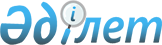 Об определении целевых групп населения, проживающих на территории города Семей на 2014 год
					
			Утративший силу
			
			
		
					Постановление акимата города Семей Восточно-Казахстанской области от 11 февраля 2014 года № 163. Зарегистрировано Департаментом юстиции Восточно-Казахстанской области 28 февраля 2014 года № 3195. Утратило силу постановлением акимата города Семей Восточно-Казахстанской области от 27 марта 2015 года № 406

      Сноска. Утратило силу постановлением акимата города Семей Восточно-Казахстанской области от 27.03.2015 № 406 (вводится в действие по истечении десяти календарных дней после дня его первого официального опубликования).

      Примечание РЦПИ.

      В тексте документа сохранена пунктуация и орфография оригинала.

      В соответствии с подпунктом 14) пункта 1 статьи 31 Закона Республики Казахстан от 23 января 2001 года "О местном государственном управлении и самоуправлении в Республике Казахстан", статьей 5, подпунктом 2) статьи 7 Закона Республики Казахстан от 23 января 2001 года "О занятости населения", акимат города Семей ПОСТАНОВЛЯЕТ:



      1. Определить следующие целевые группы населения, проживающих на территории города Семей на 2014 год:



      1) малообеспеченные;



      2) молодежь в возрасте до двадцати одного года;



      3) воспитанники детских домов, дети–сироты и дети, оставшиеся без попечения родителей, в возрасте до двадцати трех лет;



      4) одинокие, многодетные родители, воспитывающие несовершеннолетних детей;



      5) граждане, имеющие на содержании лиц, которые в порядке, установленном законодательством Республики Казахстан, признаны нуждающимися в постоянном уходе, помощи или надзоре;



      6) лица, предпенсионного возраста (за два года до выхода на пенсию по возрасту);



      7) инвалиды;



      8) лица, уволенные из рядов Вооруженных Сил Республики Казахстан;



      9) лица, освобожденные из мест лишения свободы и (или) принудительного лечения;



      10) оралманы;



      11) выпускники организаций технического и профессионального, высшего и послевузовского образования;



      12) лица, высвобожденные в связи с ликвидацией работодателя - юридического лица либо прекращением деятельности работодателя - физического лица, сокращением численности или штата работников;



      13) наркозависимые и ВИЧ-инфицированные граждане;



      14) лица старше 50 лет;



      15) выпускники школ и профессиональных учебных заведений;



      16) лица, из семей, где нет ни одного работающего;



      17) участники Дорожной карты занятости 2020, завершившие профессиональное обучение по приоритетным профессиям (специальностям);



      18) лица, не работающие длительное время (более одного года);



      19) лица, состоящие на учете службы пробации уголовно- исполнительной инспекции.



      2. Государственному учреждению "Отдел занятости и социальных программ города Семей Восточно-Казахстанской области", коммунальному государственному учреждению "Центр занятости" акимата города Семей" обеспечить временную занятость лиц, отнесенных к целевым группам населения, и содействие в их трудоустройстве.



      3. Признать утратившим силу постановление от 25 февраля 2013 года № 270 "Об определении целевых групп населения и мер по их социальной защите от безработицы в 2013 году" (зарегистрировано в Реестре государственной регистрации нормативных правовых актов от 19 марта 2013 года № 2911, опубликовано в газетах "Семей таңы" от 29 марта 2013 года № 26, "Вести Семей" от 29 марта 2013 года № 26).



      4. Контроль за исполнением настоящего постановления возложить на заместителя акима города Исабаеву З. Р.



      5. Настоящее постановление вводится в действие по истечении десяти календарных дней после дня его первого официального опубликования.

 

 
					© 2012. РГП на ПХВ «Институт законодательства и правовой информации Республики Казахстан» Министерства юстиции Республики Казахстан
				      Аким города СемейА. Каримов